РЕШЕНИЕ28 ноября 2023 года № 104а. ХакуринохабльО даче согласия  администрации  муниципального  образования «Шовгеновский район» на принятие безвозмездно имущества из государственной собственности Республики Адыгея в муниципальную собственность муниципального образования «Шовгеновский район»    Руководствуясь Положением о порядке управления и распоряжения муниципальной собственностью муниципального образования «Шовгеновский район», утвержденным Решением Совета народных депутатов муниципального образования «Шовгеновский район» № 562 от 19.04.2017 и на основании ходатайства и.о. председателя комитета имущественных отношений Меретукова Р.К. от 20.11.2023г. №178, Совет народных депутатов муниципального образования «Шовгеновский район» РЕШИЛ:         1. Дать согласие на принятие безвозмездно из государственной собственности Республики Адыгея в муниципальную собственность муниципального образования «Шовгеновский район» следующего имущества: 1) нежилое здание «Детский сад со встроенными ясельными группами Республики Адыгея, Шовгеновский район, Дукмасовское сельское поселение, хутор Тихонов», площадью 2146,2 квадратного метра, с кадастровым номером 01:07:2700002:134, расположенное по адресу: Российская Федерация, Республика Адыгея, Шовгеновский муниципальный район, сельское поселение Дукмасовское, хутор Тихонов, ул. Советская, № 75 а, балансовой стоимостью 165903396,91 рублей;2) земельный участок категории земель «земли населенных пунктов» с видом разрешенного использования «Дошкольное образовательное учреждение» площадью 8053 +/- 31 квадратного метра, с кадастровым номером 01:07:2700002:129 (местоположение установлено относительно ориентира, расположенного в границах участка. Почтовый адрес ориентира: Российская Федерация, Республика Адыгея (Адыгея) Шовгеновский муниципальный район, Сельское поселение Дукмасовское, Тихонов хутор, Советская улица, земельный участок № 75 а.) кадастровой стоимостью 1616881,34 рубль.3) движимое имущество общей стоимостью 14828839,98 рублей согласно приложению.     2. Опубликовать настоящее решение на официальном сайте администрации муниципального образования «Шовгеновский район».      3. Настоящее решение вступает в силу с момента официального опубликования на официальном сайте администрации муниципального образования «Шовгеновский район».         Приложение к Решению СНД муниципального образования «Шовгеновский район»от 28.11.2023г. № 104Перечень движимого имущества.РЕСПУБЛИКА АДЫГЕЯСовет народных депутатов    муниципального образования«Шовгеновский район»АДЫГЭ РЕСПУБЛИКМуниципальнэ образованиеу«Шэуджэн район»я народнэ депутатхэм я СоветПредседатель Совета народных депутатовмуниципального образования «Шовгеновский район»                                 А.Д. Меретуков№П/ПНаименование оборудования (марка, модель и другое)Единицаизмере-нияКоличе -ство, в ед.Цена за единицу(руб)Общая стоимость (руб.) 1245671Блочно-модульная котельная – 0,3 МВт, БМК – 0,3 укомплектованная оборудованиемшт19614185,029614185,022Стул детский для дошкольных учрежденийшт261 715,2344 595,983Стол для воспитателяшт63 646,3321 877,984Диваншт228 567,7257 135,445Полка навеснаяшт122 356,5728 278,846Полотенечницашт242 978,2971 478,967Кровать детскаяшт1212 631,32318 389,728Стол прямоугольный на регулируемых ножкахшт62 442,1414 652,849Стол квадратный на регулируемых ножкахшт312 263,9470 182,1410Стул детский для дошкольных учрежденийшт301 715,2351  456,9011Стул детский для дошкольных учрежденийшт301 715,2351 456,9012Стул детский для дошкольных учрежденийшт621 715,23106 344,2613Стеллаж «Домик»шт610 781,1964 687,1414Стеллаж для пособийшт187 835,87141 045,6615Стеллаж для книгшт67 736,9646 421,7616Стол обеденныйшт17 043,027 043,0217Вешалка металлическаяшт13 837,083 837,0818Доска гладильнаяшт13 656,533 656,5319Жалюзи оконныешт754 702,46352 684,5020Подставка под пароконвектоматшт122 211,8622 211,8621Шкаф сушильныйшт338 854,15116 562,4522Шкафшт48 320,1933 280,7623Передвижной стеллаж- контейнершт139 246,2139 246,2124Утюг электрический бытовойшт13 092,003 092,0025Универсальная кухонная машинашт1233 562,00233 562,0026Картофелечисткашт171 438,0071 438,0027Универсальная кухонная машинашт12 714,002 714,0028Электрочайник бытовойшт12 348,002 348,0029Телевизоршт110 800,0010 800,0030Пылесосы бытовыешт111 340,0011 340,0031Сушильная машинашт1347 023,00347 023,0032Машины стиральные бытовыешт155 349,0055 349,0033Рукосушительшт23 856,007 712,0034Холодильник бытовойшт729 835,00208 845,0035Соковыжималкашт112 419,0012 419,0036Детский спортивный комплексшт225 610,0051 220,0037Стойка для хранения мячей для фитнесашт140 500,0040 500,0038Разметочная фишкашт3065,001 950,0039Конус напольныйшт30113,003 390,0040Холодильник бытовойшт222 586,0045 172,0041Набор кегли деревянные, шаршт62 342,0014 052,0042Плита электрическаяшт255 633,16111 266,3243Котёл пищеварочныйшт1127 127,56127 127,5644Ванна моечнаяшт926 799,09241 191,8145Ведрошт31 620,884 862,6446Машинаовощерезательнаяэлектрическаяшт180 421,5780 421,5747Сковородаопрокидывающаясяшт195 693,0895 693,0848Пароконвектоматшт1242 323,33242 323,3349Кипятильникшт121 166,0521 166,0550Машинахлеборезательнаяшт194 432,2894 432,2851Стеллаж кухонныйшт1111 900,07130 900,7752Стеллаж для хранения продуктовшт118 644,4418 644,4453Столпроизводственныйшт815 330,33122 642,6454Стол производственныйшт613 366,7180 200,2655Стол производственныйшт111 320,0211 320,0256Шкаф для хлебашт156 311,9356 311,9357Подтоварникшт18 466,868 466,8658Стол производственныйшт619 755,27118 531,6259Стеллаж складской металлическийшт16 586,326 586,3260Стол производственныйшт815 164,92121 319,3661Стол производственныйшт117 227,0517 227,0562Стеллаж кухонныйшт615 462,6692 775,9663Системный блокшт331 015,0193 045,0364Ноутбукшт149 555,1649 555,1665Ковролинм2187,5782 381,92446 795,7966Стеллаж кухонныйшт216 197,0932 394,18И Т О Г О:14828839,98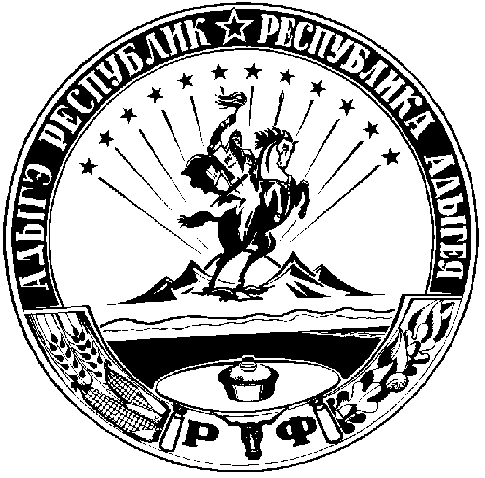 